На основу члана 28. став 6. Закона о основама система образовања иваспитања („Службени гласник РС”, бр. 88/17, 27/18 ‒ др. закон, 10/19, 6/20 и 129/21),Министар без портфеља, који на основу Одлуке председника Владе 01 број 035-00-9/2023 од 30. маја 2023. године, објављене у „Службеном гласнику РС”, број 44/23, врши овлашћења министра просвете, доносиПРАВИЛНИКо календару образовно-васпитног рада oсновне школе за школску 2023/2024. годинуЧлан 1.Овим правилником утврђује се календар за остваривање образовно- васпитног рада основне школе за школску 2023/2024. годину.Члан 2.Обавезни и остали облици образовно-васпитног рада, утврђени прописаним планом и програмом наставе и учења за основне школе, планирају сегодишњим планом рада.Члан 3.Настава и други облици образовно-васпитног рада у основној школи остварују се у току два полугодишта.Прво полугодиште почиње у петак, 1. септембра 2023. године, а завршава се у петак, 29. децембра 2023. године.Друго полугодиште почиње у понедељак, 22. јануара 2024. године.Друго полугодиште завршава се у петак, 31. маја 2024. године за ученикеосмог разреда, односно у петак 14. јуна 2024. године за ученике од првог до седмог разреда.Члан 4.Обавезни облици образовно-васпитног рада из члана 1. овог правилника за ученике од првог до седмог разреда, остварују се у 36 петодневних наставних седмица, односно 180 наставних дана.Образовно-васпитни рад за ученике осмог разрeда остварује се у 34 петодневне наставне седмице, односно 170 наставних дана.У случају када због угрожености безбедности и здравља ученика и запослених није могуће да школе остваре обавезне облике образовно- васпитног рада у пуном броју наставних седмица и наставних дана на годишњем нивоу, могуће је одступање до 5% од утврђеног бројапетодневних наставних седмица, односно наставних дана.У оквиру 36, односно 34 петодневне наставне седмице, школа је у обавези да годишњим планом рада равномерно распореди дане у седмици, изузев услучају када због угрожености безбедности и здравља ученика и запослених није могуће да дани у седмици, који су распоређени годишњим планом рада, буду равномерно распоређени.Сваки дан у седмици неопходно је да буде заступљен 36, односно 34 пута, изузев у случају када због угрожености безбедности и здравља ученика и запослених није могуће обезбедити да сваки дан у седмици буде заступљен утврђен број пута.Члан 5.План и програм наставе и учења за основну музичку и основну балетску школу остварује се према годишњем плану рада школе у петодневним или шестодневним наставним седмицама, у складу са законом.У случају када због угрожености безбедности и здравља ученика и запослених није могуће да школе остваре обавезне облике образовно- васпитног рада у пуном броју наставних седмица и наставних дана на годишњем нивоу, могуће је одступање до 5% од утврђеног бројапетодневних, односно шестодневних наставних седмица, односно наставних дана.Члан 6.У току школске године ученици имају јесењи, зимски, пролећни и летњи распуст.Јесењи распуст почиње у среду, 8. новембра 2023. године, а завршава се у петак, 10. новембра 2023. године.Зимски распуст почиње у среду, 3. јануара 2024. године, а завршава се у петак, 19. јануара 2024. године.Пролећни распуст почиње у понедељак, 29. априла 2024. године, а завршава се у понедељак, 6. маја 2024. године.За ученике од првог до седмог разреда, летњи распуст почиње у понедељак,17. јуна 2024. године, а завршава се у петак, 30. августа 2024. године. За ученике осмог разреда летњи распуст почиње по завршетку завршног испита, а завршава се у петак, 30. августа 2024. године.Члан 7.У школи се празнују државни и верски празници, у складу са Законом одржавним и другим празницима у Републици Србији („Службени гласник РС”, бр. 43/01, 101/07 и 92/11). У школи се празнује радно Дан сећања на српске жртве у Другом светском рату, Свети Сава – Дан духовности, Дан сећања на жртве холокауста, геноцида и других жртава фашизма у Другом светском рату, Дан победе и Видовдан – спомен на Косовску битку.Дан сећања на српске жртве у Другом светском рату празнује се 21. октобра 2023. године, Свети Сава 27. јануара 2024. године, Дан сећања на жртвехолокауста, геноцида и других жртава фашизма у Другом светском рату 22. априла 2024. године, Дан победе 9. маја 2024. године и Видовдан ‒ спомен на Косовску битку 28. јуна 2024. године.Свети Сава и Видовдан празнују се радно, без одржавања наставе, а Дан сећања на српске жртве у Другом светском рату, Дан сећања на жртвехолокауста, геноцида и других жртава фашизма у Другом светском рату и Дан победе су наставни дани, изузев кад падају у недељу.У школама се обележавају: 8. новембар 2023. године, као Дан просветних радника, 21. фебруар 2024. године, као Међународни дан матерњег језика и10. април 2024. године, као дан сећања на Доситеја Обрадовића, великог српског просветитеља и првог српског министра просвете.Члан 8.Ученици и запослени у школи имају право да не похађају наставу, односно да не раде у дане следећих верских празника, и то:православци – на први дан крсне славе;припадници исламске заједнице ‒ 10. априла 2024. године, на први дан Рамазанског бајрама и 16. јуна 2024. године, на први дан Курбанског бајрама;припадници јеврејске заједнице – 25. септембра 2023. године, на први дан Јом Кипура;припадници верских заједница које обележавају верске празнике по грегоријанском календару – 25. децембра 2023. године, на први данБожића;припадници верских заједница које обележавају верске празнике по јулијанском календару – 7. јануара 2024. године, на први дан Божића;припадници верских заједница које обележавају дане васкршњих празника по грегоријанском и јулијанском календару – почев од Великог петка, закључно са другим даном Васкрса (католици – од 29. марта до 1. априла 2024. године; православни од 3. до 6. маја 2024. године).Члан 9.Годишњим планом рада школа ће утврдити екскурзије и време када ће надокнадити наставне дане у којима су остварене екскурзије.Ако је дан школе наставни дан према календару, школа ће тај дан надокнадити на начин који утврди годишњим планом рада.Члан 10.Време саопштавања успеха ученика и поделe ђачких књижица на крају првог полугодишта, школа утврђује годишњим планом рада, у складу са овим правилником.Време поделе сведочанстава, као и време поделе диплома, школа утврђује годишњим планом рада, у складу са овим правилником.Свечана подела ђачких књижица, односно сведочанстава, ученицима од првог до седмог разреда, на крају другог полугодишта, обавиће се у петак,28. јуна 2024. године.Саопштавање успеха ученика музичке и балетске школе на крају другог полугодишта и подела сведочанстава и диплома обавиће се у складу са годишњим планом рада школе, у складу са овим правилником.Члан 11.Ученици осмог разреда полагаће пробни завршни испит у петак, 22. марта 2024. године и у суботу, 23. марта 2024. године, а завршни испит упонедељак, 17. јуна 2024. године, у уторак, 18. јуна 2024. године и у среду,19. јуна 2024. године.Члан 12.Табеларни преглед календара образовно-васпитног рада основне школе за школску 2023/2024. годину одштампан је уз овај правилник и чини његов саставни део.Члан 13.Овај правилник ступа на снагу осмог дана од дана објављивања у„Службеном гласнику Републике Србије – Просветном гласнику”.Број 110-00-88/2023-04У Београду, 2. јуна 2023. годинеМинистар,Ђорђе Милићевић, с.р.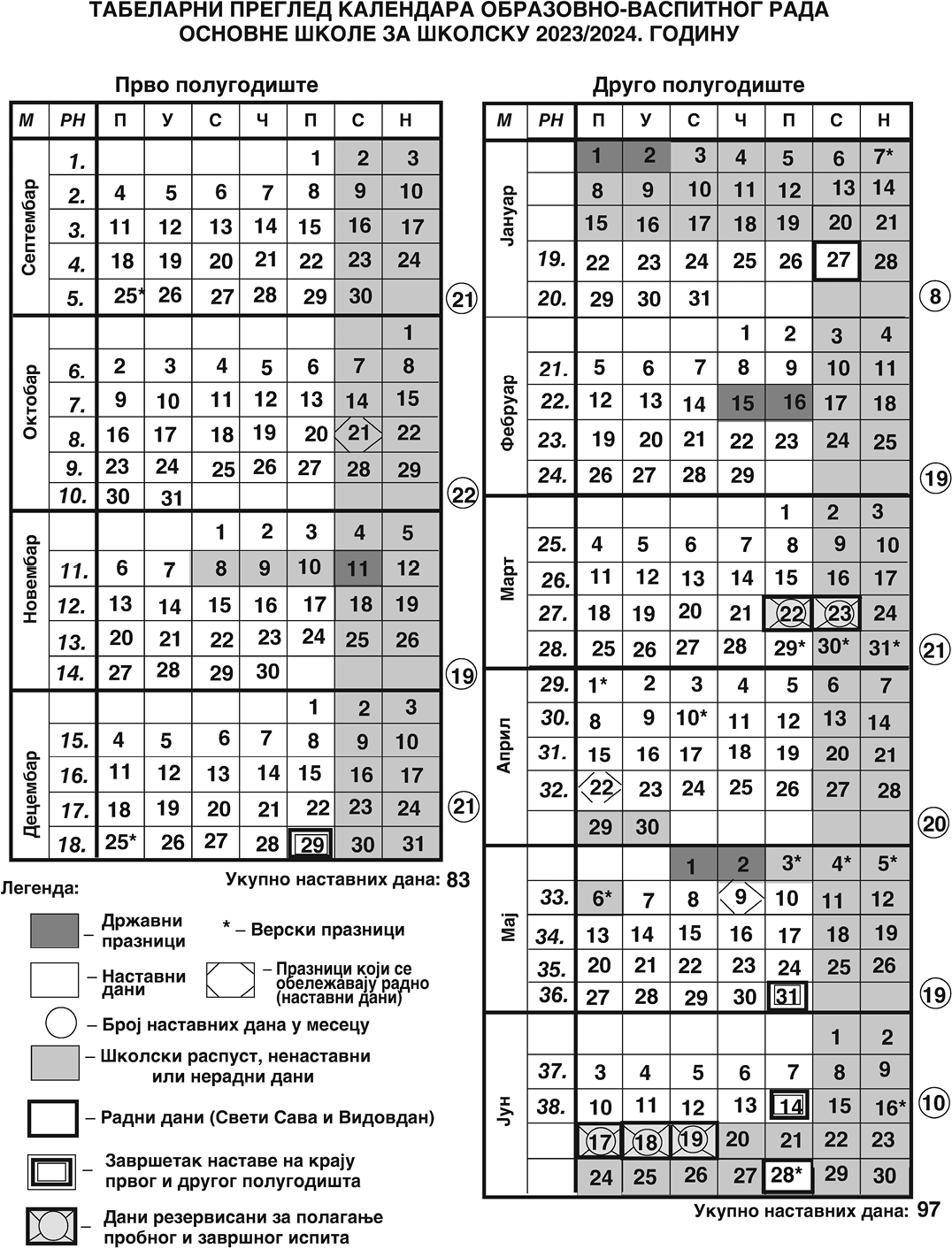 